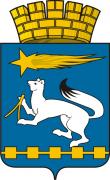 АДМИНИСТРАЦИЯ ГОРОДСКОГО ОКРУГА НИЖНЯЯ САЛДАП О С Т А Н О В Л Е Н И Е28.10.2020                                                                                                      № 569г. Нижняя СалдаО проведении праздничных мероприятий, посвященных Дню народного единства в городском округе Нижняя СалдаВ связи с празднованием Дня народного единства 4 ноября 2020 года, администрация городского округа Нижняя СалдаПОСТАНОВЛЯЕТ:Провести праздничные мероприятия, посвященные Дню народного единства в городском округе Нижняя Салда.Утвердить План праздничных мероприятий, посвященных Дню народного единства в городском округе Нижняя Салда в 2020 году (далее – План) (приложение).Рекомендовать руководителям организаций, предприятий и общественных объединений принять участие в праздничных мероприятиях, посвященных Дню народного единства в городском округе Нижняя Салда.Начальнику Управления культуры администрации городского округа Нижняя Салда Сафроновой Н.П. организовать проведение мероприятий в соответствии с утвержденным Планом.Опубликовать настоящее постановление в газете «Городской вестник плюс» и разместить на официальном сайте администрации городского округа Нижняя Салда.Контроль за исполнением настоящего постановления возложить на заместителя главы администрации городского округа Нижняя Салда Третьякову О.В.Гава городского округаНижняя Салда                                                                                        А.А. МатвеевУТВЕРЖДЕНпостановлением администрации городского округа Нижняя Салда от  28.10.2020  № 569План мероприятий, посвященных Дню народного единствав городском округе Нижняя Салда№п\пМероприятие Дата проведения Место проведенияОтветственный исполнительКнижная выставка «В единстве вся сила народа России»01.11.2020-15.11.2020«Центральная городская библиотека»Муниципальное бюджетное учреждение культуры «Центральная городская библиотека»,  Булатова Т.В.Книжная выставка «Вперед шагая, единством мы сильны!»01.11.2020-15.11.2020Детская библиотека им. Д.Н. Мамина-СибирякаМуниципальное бюджетное учреждение культуры «Центральная городская библиотека»,  Булатова Т.В.Онлайн-презентация «Сыны Отечества, освободившие Россию» 03.11.2020«Центральная городская библиотека»http://cgbns.ru/Муниципальное бюджетное учреждение культуры «Центральная городская библиотека»,  Булатова Т.В.Онлайн-час «Ты и я – единая страна»03.11.2020 Сайт и социальные сетиДетская библиотека им. Д.Н. Мамина-Сибирякаhttp://mamsib.ru/Муниципальное бюджетное учреждение культуры «Центральная городская библиотека»,  Булатова Т.В.«Едино государство, когда един народ» онлайн-презентация03.11.2020Библиотека  № 2http://akinfievo.ru/Муниципальное бюджетное учреждение культуры «Центральная городская библиотека»,  Булатова Т.В.Онлайн-выставка творческих работ, посвященных юбилею города художника                       А.А. Долматова04.11.2020«Городской Дворец Культуры им. В.И. Ленина»https://www.gdkns.ru/Муниципальное учреждение «Городской Дворец Культуры им. В.И. Ленина», Забегаева Л.А.Онлайн видео обзор «Россия, Родина, единство»04.11.2020«Городской Дворец Культуры им. В.И. Ленина»https://www.gdkns.ru/Муниципальное учреждение «Городской Дворец Культуры им. В.И. Ленина», Забегаева Л.А.